 May 2023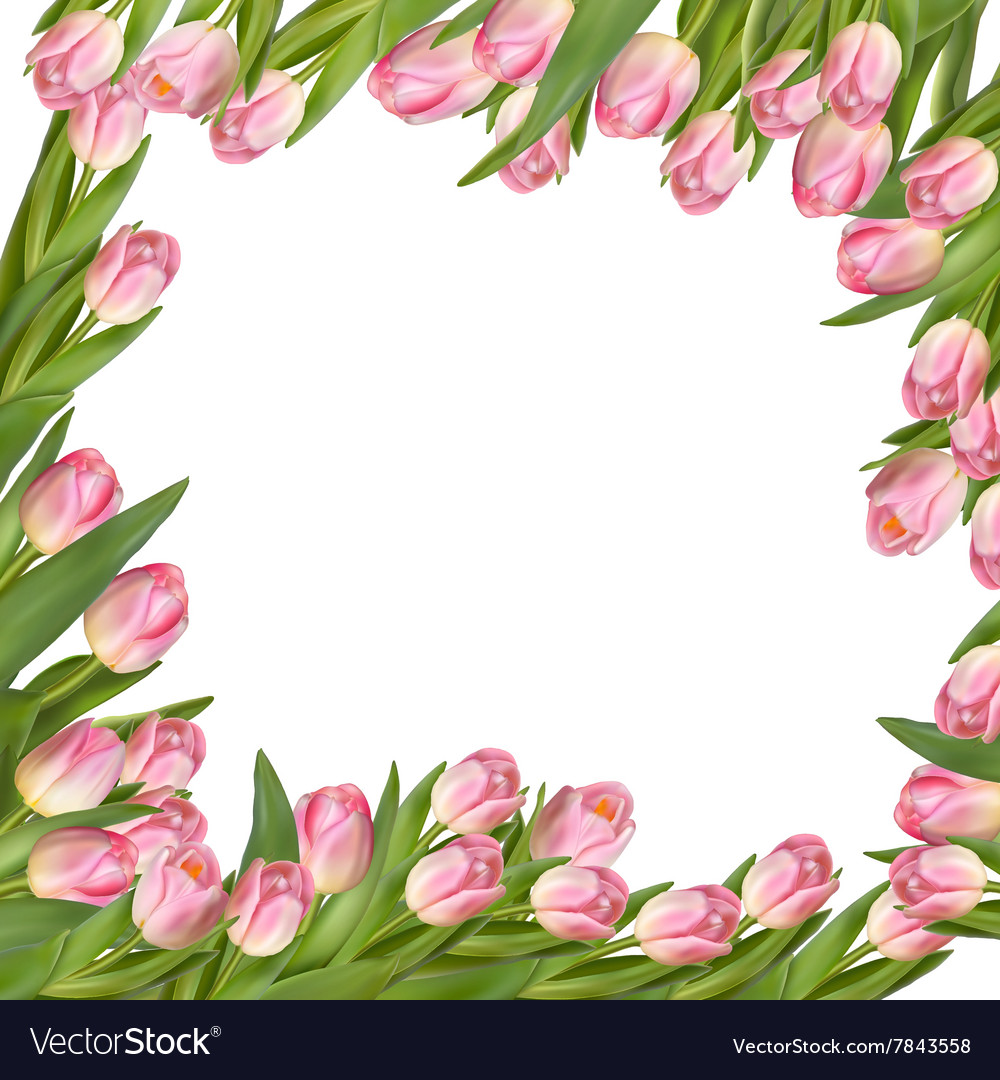 May 2023SundayMondayTuesdayWednesdayThursdayFridaySaturday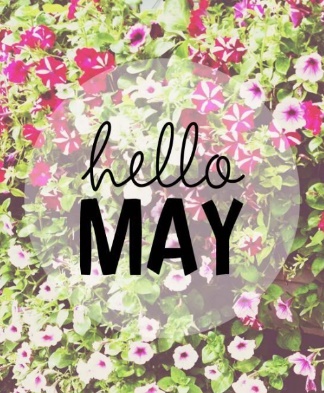 May Holidays: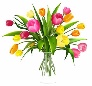 14th – Mother’s Day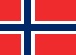 17th – Syttende Mai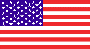 29th – Memorial Day May Outing Information:We have two outings this month!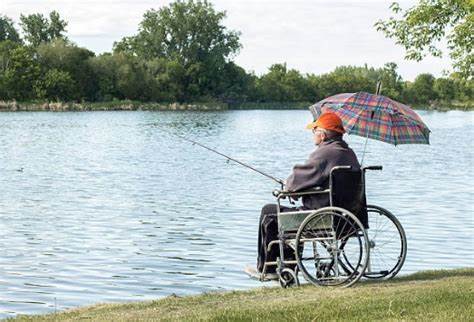 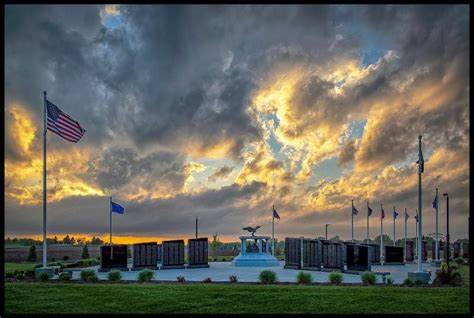 Where: Fishing @ Lake Kegonsa                            Where: Stoughton Veteran’s MemorialWhen: Tuesday, May 16th @ 8:30 am                   When: Tuesday, May 23rd @ 11:00 am Contact Keri at ext. 7215 or in person                                 Skaalen Veterans get first priority of this outing! If interested in attending the outing.                                   Please let Keri know if you have any questions.    May Outing Information:We have two outings this month!Where: Fishing @ Lake Kegonsa                            Where: Stoughton Veteran’s MemorialWhen: Tuesday, May 16th @ 8:30 am                   When: Tuesday, May 23rd @ 11:00 am Contact Keri at ext. 7215 or in person                                 Skaalen Veterans get first priority of this outing! If interested in attending the outing.                                   Please let Keri know if you have any questions.    May Outing Information:We have two outings this month!Where: Fishing @ Lake Kegonsa                            Where: Stoughton Veteran’s MemorialWhen: Tuesday, May 16th @ 8:30 am                   When: Tuesday, May 23rd @ 11:00 am Contact Keri at ext. 7215 or in person                                 Skaalen Veterans get first priority of this outing! If interested in attending the outing.                                   Please let Keri know if you have any questions.    May Outing Information:We have two outings this month!Where: Fishing @ Lake Kegonsa                            Where: Stoughton Veteran’s MemorialWhen: Tuesday, May 16th @ 8:30 am                   When: Tuesday, May 23rd @ 11:00 am Contact Keri at ext. 7215 or in person                                 Skaalen Veterans get first priority of this outing! If interested in attending the outing.                                   Please let Keri know if you have any questions.    May Outing Information:We have two outings this month!Where: Fishing @ Lake Kegonsa                            Where: Stoughton Veteran’s MemorialWhen: Tuesday, May 16th @ 8:30 am                   When: Tuesday, May 23rd @ 11:00 am Contact Keri at ext. 7215 or in person                                 Skaalen Veterans get first priority of this outing! If interested in attending the outing.                                   Please let Keri know if you have any questions.   Join Chaplain James in the Chapel or on Ch. 900 every Monday - Thursday @ 11 am for Chapter of the Day.1  10:00 – Mother’s Day Craft(Activity Room)1:30 – Bingo (Community Room)2  10:30 – Resident Council(Chapel)2:00 – Air Hockey(Community Room)310:00 – Euchre(Kaffe Stue)1:30 – Uno(Community Room)4   10:00 – 1:1 Visits(Outside)  1:00 – Men’s Group(Kaffe Stue)2:00 – Concert: Craig Seimsen(Chapel/Ch.900)5  10:00 – 1:1 Visits(Outside)   2:00 – Kentucky Derby Party(Community Room) 67   10:00 – Worship Service (Chapel/Ch. 900)8  10:00 – Manicures(Community Room)1:30 – Movie & Popcorn(Chapel)9    10:00 – Hymn Sing (Chapel)   2:00 – Tie-Dying(Activity Room)1010:00 – Baking Group(Activity Room)1:30 – Bingo(Community Room)11 10:00 – Vietnam Vets Recognition(Chapel/Ch.900)2:00 – Concert: Gemini Entertainment(Chapel/Ch. 900)12  10:00 – Norwegian Craft(Kaffe Stue)  2:00 – Mother’s Day Party(Community Room)13SundayMondayTuesdayWednesdayThursdayFridaySaturday14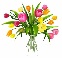    10:00 – Worship Service (Chapel/Ch. 900)Mother’s Day15  10:00 – James Book Presentation(Chapel/Ch.900)1:30 – Bingo(Community Room)16      8:30 – Fishing Trip(Therapy Entrance)2:00 – Tie-Dying(Community Room) 17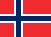       9:30 – King & Queen Visits (Therapy Entrance)    10:00 – Norwegian Dancers (Therapy Entrance)1:30 – Bingo(Community Room)Syttende Mai1810:00 – Mass(Chapel/Ch.900)2:00 – Kaffe Lag(Community Room)19  10:00 – 1:1 Visits (Outside)2:00 – Concert: Schann’s Comedy Jazz Show(Chapel/Ch. 900)2021   10:00 – Worship Service (Chapel/Ch. 900)22     10:00 – Memorial Day Craft(Community Room)1:30 – Movie & Popcorn(Chapel)23   10:00 – Hymn Sing (Chapel)11:00 – Stoughton Veteran’s Memorial(Outing)Contact Keri at ext. 7215 or in person if interested.2410:00 – Baking Group(Activity Room)1:30 – Bingo(Community Room)2510:00 – Devo & Donuts(Kaffe Stue)2:00 – Concert: Bahama Bob(Chapel/Ch. 900)26  10:00 – Exercise Group(Community Room)   2:00 – Memorial Day Party(Community Room)272:00 – Concert: Blue Moon Klezmer Band(Chapel/Ch. 900)28   10:00 – Worship Service (Chapel/Ch. 900)29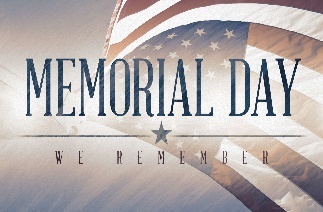 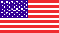 Memorial Day30       10:00 – Coffee & Cookies (Community Room)  2:00 – Noodle Hockey(Community Room)3110:00 – Euchre(Kaffe Stue)1:30 – Bingo(Community Room)Type of ActivityCognitiveEmotional PhysicalSocialSpiritual Director of LSS: Keri WrightLSS Assistant: Tina Kunjo Chaplain: James SalimesChurch & Community Relations: Dawn ZaemischDirector of LSS: Keri WrightLSS Assistant: Tina Kunjo Chaplain: James SalimesChurch & Community Relations: Dawn Zaemisch